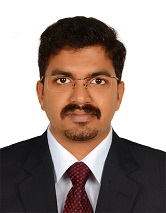 Objective:	Taking up challenges & giving my best towards the growth of the company and thereby ensure a growth in my career. Being part of an organization so as to build my skills and assist the organization to attain its goal.Professional Experience:Around 5.1 years of total experience in IT Sector. Having 3.1 years of experience in Application Packaging and Release using INSTALLSHIELD, TFS & SCCM.SQL, Oracle.Application packaging and Release activities include:Creating Microsoft Windows installers using INSTALLSHIELD.Creating MST, MSP, Hot-fix and Upgrades using INSTALLSHIELD.Creating custom actions using VB script, Install scripts, Batch filesHandling complex packaging errors using SQL Profiler, process monitor, ORCA, etc.Worked on Client, Server, IIS and Database Application.Creating & running windows Services, according to the requirement.Creating Build Definitions & XAML workflow for Automating Builds using TFS.Supporting Build Automation by using Build Agent & Build Controller.Good Knowledge in Visual Build Professional automation Tool.Basic knowledge of Re-Packaging process.Technical Skills:Qualification :MCA from Brindavan College, Bangalore University, with 67.42% in 2009. Professional Work Experience History:Orion India Systems Pvt Ltd. Responsibilities Playing a key team member role in creating windows installers (MSI) using tools like Install Shield 2012 Spring premium version.Strong experience in software solutions implementation, Web application deployment, Configuration and troubleshooting.Creating custom actions using VB script, Install scripts, Batch files.Creating Patches, Transforms, Hotfix for released versions or vender MSI’s, to increase the functionalities of the application.Creating Major, Minor upgrades for the previous released version in accordance with the requirement from the client.Creating & running windows Services, according to the requirement of the project.Customising the Microsoft Installer according to the Client’s requirement. Handling complex packaging errors using tools like SQL Profiler, process monitor, ORCA, etc.Compiling the .net projects using Visual Build Professional & TFS.Using build agent and in-turn using XAML workflow for Automating builds, Version controlling, Source controlling using TFS.Using Build Definition & Build controller to support build automation.Maintaining the TFS folder structure by merging & branching several modules, according to the requirement of the project.Maintaining all kinds of knowledge based repository in TFS, for future use.Creating the Installer Design document to provide the proper flow of the project.Consulting deployment team Communicating with internal Discovery Team to collect requirements related to application.Packages are verified and tested with various windows operating systems like Windows7\ Windows 8.1 and been tested with VMware Workstation.Performing unit testing related to the application in clean system Environment, to check the correctness of the build created.Rectifying and resolving the issues related to the installers, by looking at the logs created by the Microsoft installer.Using VBS to perform any registry related query.Involved in Trouble Shooting and Customizations as per the various standards of the Clients.Documenting Installers information and maintaining known error data base.Adecco India Pvt. Ltd.ResponsibilitiesProviding Software Support to the employees of Passport Emigration Office Cochin, Kerala.Respond to and resolving any technical or software related issues. Connecting the Computers through network and authorizing the user’s accessibility to the network, according to their designation.Increased the efficiency of the work done in Emigration Office Cochin Kerala, by automating several modules in the existing software.Automated several procedures used in the office, thereby reducing the wastage of paper.Introduced User friendly modules to access the database with ease and efficient manner.PERSONAL STRENGTHTeam Player, Willingness to learn new Technologies, Hard Working, Flexible, Honest, Sincere, & have Professional Attitude.Personal DetailsPlace:				                                   Date:                                                                                                                      Software Packaging Tools: InstallShield 2012 Spring / 2010, TFS 2012 / 2010.Microsoft Technologies: Windows Installer, VBS, Batch Script.Platforms: Windows XP, Windows 7, Windows 8.1.Tools: Visual Build Professional, MSBuild, Fortify, SCCM 2012 / 2007.Other Tools: PhotoShop, Dreamviewer, Excel, Powerpoint and Word .DesignationSoftware Engineer.DurationFrom 30th Oct 2013 to 15 Dec 2016.LocationInfo park Cochin, Kerala.RoleBuild and Release Engineer (Application Packaging Engineer)Projects HandledeAudIT.ClientKPMG; Location: USDesignationAssistant Programmer.RoleSoftware Support, Network Support, Linux, SQL Oracle 11g.DurationFrom 1st Nov 2011 to 1st oct 2013.LocationPassport Emigration Office Cochin, Kerala.Project HandledNIC PassportNationality:IndianDate of Birth:27/06/1985Languages known:English, Hindi, Malayalam